世界腎臓デーに合わせたCKD啓発イベント『新たなCKD対策にむけて　～J-CKDIのCKD対策10年間の成果と今後の課題～』講　　　演　　　会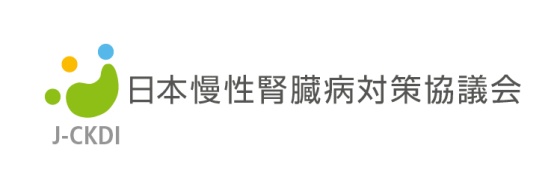 －プログラム(案)－日　時　：　平成28年3月6日（日）13時～17時30分(予定)	場　所　：　東京ガーデンパレス(TEL：03-3813-6211)東京都文京区湯島1-7-5　「JR・東京メトロ 御茶の水駅」聖橋口 徒歩5分13：00開会の挨拶：	松尾　清一（名古屋大学・日本腎臓学会理事長）挨　　　拶：（予定）	厚生労働省・健康局長	　　　福島　靖正日本医師会・医師会長          横倉　義武 政策研究大学院大学・教授　　　黒川 　清　　　　　　　　日本腎臓財団・理事長　　　  　浅野　 泰全国腎臓病協議会・会長        今井　政敏【講演の部】　　　　　　講演１　J-CKDIの10年間の歩み ： 松尾　清一（J-CKDI理事長 名古屋大学・総長）講演2　 新たなコホート研究の取り組み：J‐CKD‐DB　　　　　　　　　　　　　　　　　　　　　　　　　：柏原　直樹(JSN学術委員会・川崎医科大学・教授）講演3　小児のCKD対策 ： 高橋　昌里（日本小児腎臓病学会・理事長日本大学医学部・教授）シンポジウムⅠ　：高齢者のCKD対策　　　　　　　　　　　 ・高齢化社会のCKD：堀尾　勝　(大阪大学医学部・准教授)　　　　　　　　　　　　・高齢者のCKD診療のエビデンスと課題　：山縣　邦弘（筑波大学大学院医学医療系・教授）　　　　　　　　　　　　・日本老年医学会：高齢者のCKD治療　安全な薬物治療ガイドラインから　　　　　　　　　　　　　　　　　　　　　　　　：竹屋　　泰(大阪大学・特任助教、医学部講師)　　≪　休憩　　10分　≫シンポジウムⅡ　：CKDの診療連携とチーム医療：　　　　　　　　　　　　　・特定健診からのCKD対策：松川　洋子（上川町役場 保健福祉課　主査）　　　　　　　　　　　　・東北地方のCKD診療連携の実情と今後の課題：、　　　　　　　　　　　　　　　　　　　　　　　　　　　　　　今田　恒夫(山形大学医学部・教授)・専門医の立場から：OKD－Netより、内田 治仁(岡山大学医学部・准教授、J-CKDI・幹事)　　　　　　　 　　　　　・チーム医療の推進： CKD療養指導士について：　要　伸也　（杏林大学医学部・教授）　【報告の部】　　　　　　　　　　　　　　　　　　　報告１  CKD啓発動画研究会(RAV-CKD)活動報告(第5年次)：安藤　康宏 (国際医療福祉大学病院・教授、J-CKDI・幹事）報告２  腎臓病早期発見推進機構[IKEAJ]について　　　　：　岡田　一義                                  (腎臓病早期発見推進機構[IKEAJ]・理事)報告３	KDIGO (AFCKDI報告)　 　 　 ：塚本  雄介 (板橋中央総合病院 副院長）　代理報告　安田宜成(名古屋大学 准教授)Statement　　　　　　　　　　　　 ：横山　 仁（J-CKDI・事務局長、金沢医科大学・教授）閉会の挨拶　　　　　　　　　　 ：高橋　昌里（J-CKDI・副理事長・日本大学医学部・教授、日本小児腎臓病学会・理事長)　【敬称略】講演会開催中、各都道府県ポスターをロビーで紹介